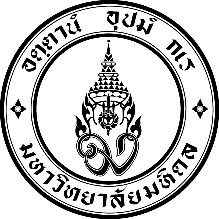 หน่วยงาน/ภาควิชาโทร. ที่   วันที่            เรื่อง  ขออนุมัติยืมเงินทดรองจ่ายค่า...............................................เรียน  คณบดี	ตามที่ ...................(ชื่อ-นามสกุล ผู้ได้รับอนุมัติ)................................ ได้รับอนุมัติให้เข้าร่วม (การประชุม/อบรม/สัมมนาภายในประเทศ) เรื่อง.................................................................................................. 
จัดโดย....................................................................................................................
วันที่ ............................................................. เวลา ......................................................
สถานที่ ...................................................................................................................................  นั้น	ในการนี้ ...................(ชื่อ-นามสกุล ผู้ได้รับอนุมัติ)................................ จึงขออนุมัติยืมเงินทดรองจ่าย เพื่อจ่ายค่า................................................................. ตามเอกสารที่ได้แนบมาประกอบการพิจารณา ดังนี้1. สำเนาหนังสืออนุมัติในหลักการ2. สัญญาการยืมเงิน	จึงเรียนมาเพื่อโปรดพิจารณาอนุมัติให้ยืมเงินทดรองจ่าย เป็นจำนวนเงินทั้งสิ้น ................... บาท (................................................) ในนามของ (ชื่อ-นามสกุล ผู้ได้รับอนุมัติ) ด้วย จะเป็นพระคุณยิ่ง	ลงชื่อ ……………………………..…..… ผู้ขอยืม	         (				)เรียน  คณบดี           เพื่อโปรดพิจารณาอนุมัติการยืมเงินทดรองจ่ายอนุมัติจำนวนเงิน  …………..................……………  บาท(……=จำนวนเงินเป็นตัวอักษร=……..….)………………………..........................………..ของ ชื่อ-นามสกุล ผู้ได้รับอนุมัติ